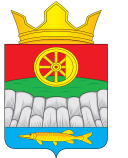                КРУТОЯРСКИЙ  СЕЛЬСКИЙ  СОВЕТ ДЕПУТАТОВ    УЖУРСКОГО РАЙОНА КРАСНОЯРСКОГО  КРАЯ  РЕШЕНИЕ20.10.2021                                         с. Крутояр                                        № 11-49рО признании утратившим силу Решения «Об утверждении Положения о системе оплаты труда муниципальных служащих администрации Крутоярского сельсовета» от 13.02.2008 г № 26-86/1р.В соответствии с Федеральным законом от 06.10.2003 № 131-ФЗ «Об общих принципах организации местного самоуправления в Российской Федерации», руководствуясь Уставом  Крутоярского сельсовета Ужурского района Красноярского края, Крутоярский сельский Совет депутатов  РЕШИЛ:1. Признать утратившим силу Решение «Об утверждении Положения о системе оплаты труда муниципальных служащих администрации Крутоярского сельсовета» от 13.02.2008 г № 26-86/1р.2. Настоящее Решение вступает в силу после его официального опубликования в газете « Крутоярские Вести».Председатель  Крутоярского	сельского Совета депутатов В.С. Зеленко _____________Глава Крутоярского сельсоветаЕ.В. Можина ____________